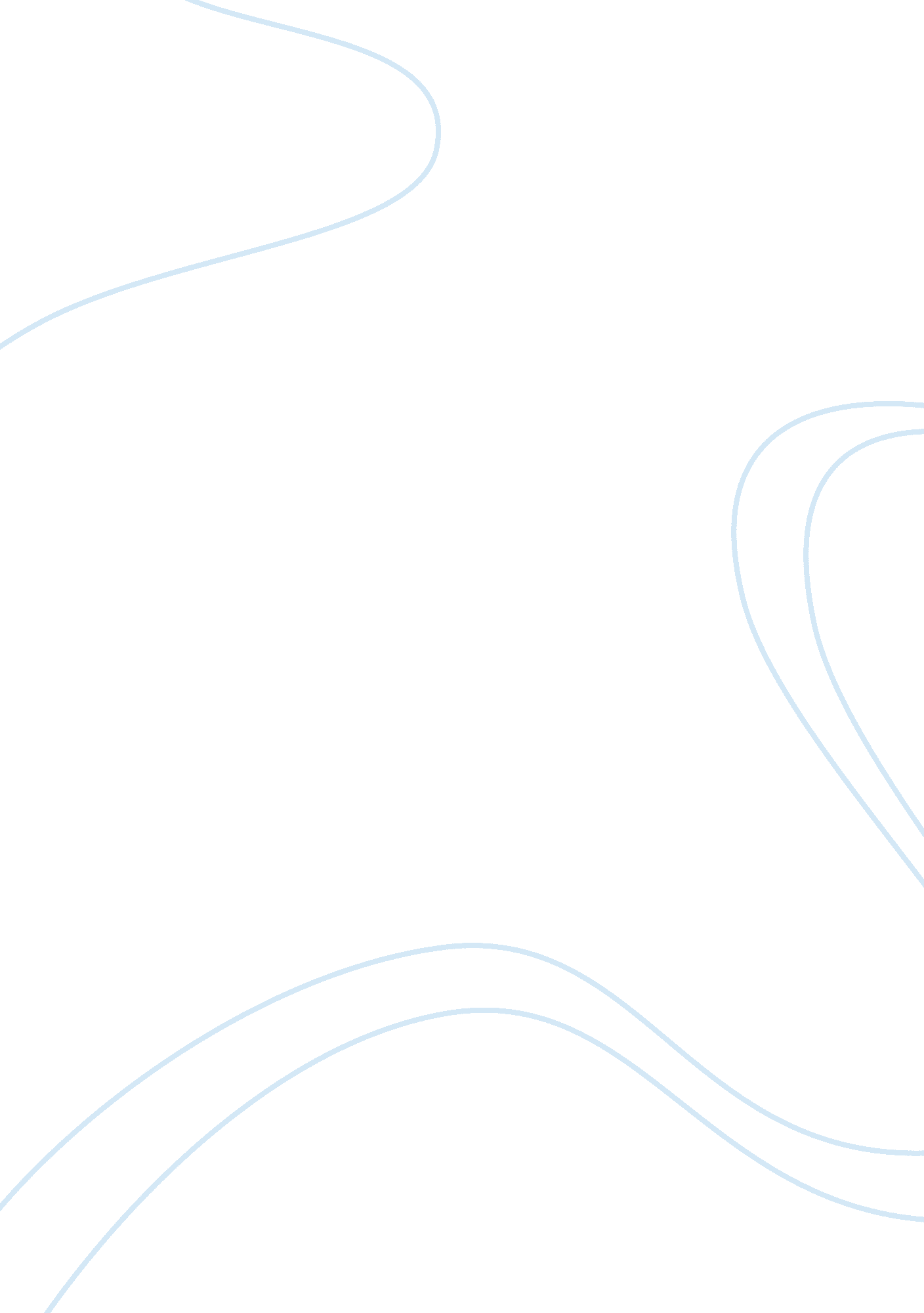 India in the cold war assignmentHistory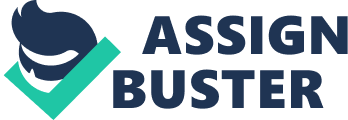 The Asian regions began to increase prospects for communist expansions during the rise of communism in China. By a geopolitical standpoint, this ideology could easily spread across neighboring countries that would In effect lower American Influence in Asia. Aside from a rising popularity In communism, anti-colonial and nationalistic movements would also be an Ideal answer to foreign Influences these countries. It is not surprising that a number of Aslant countries would be a part of this movement because of the history of a number of Aslant countries being colonies of esters powers. The rise of non-alignment In Salsa could be credited to the Indian Prime Molester Charlatan Nehru, who late Increased his through Influence his “ neutralist” polices In foreign affairs. Since a number of the countries In Salsa who are a part of the Non- alignment Movement are developing countries, the focus of these countries involved would be an economic progression rather than a military conflict between two world powers. (Tastes, 149) His idea was breaking away from western politics and usher in an importance in domestic development for countries who are struggling because of he tension placed by those involved in the cold war. As the non-alignment was formed, it adapted the five principals of Nehru as the basis of the agreement. Comparing the five principals of Nehru with the Eisenhower doctrine, it would be contradictory to each other. The American doctrine would involve sending the American military to resist communism while the five principles would include mutual non-interference and peaceful co-existence. The contrasts between policies and ideologies prevented the United States to increase its presence n India unlike Middle East countries who have been included in the Eisenhower Doctrine. It would not be a surprise that India would not agree to be allied with an alliance based on democracy such as the United States since it has retained the social structure it had even as the British colonized the country. The pillars of this system would include autonomous castes, the Joint family, and the communal self-governing life. This ideology remained since It was able fulfill essential needs of human nature and society. Aside from the system, the alliance with a western nation with specific Ideologies may be bringing India back to the British occupation where even Industrial growth was checked. 